Pozor na ně!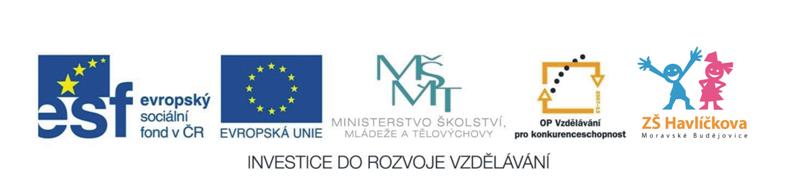 V osmisměrce vyškrtej názvy 11 rostlin. Zbylá písmena ti vytvoří jejich společnou vlastnost.Tajenka: ......................................................................................................................Doplň rodové názvy právě vyškrtaných rostlin ke vhodným druhovým jménům.Pozorně si přečti krátké charakteristiky několika rostlin a dopiš k nim jejich název. Pomůže ti předchozí cv. Tato rostlina patří mezi jehličnany, téměř celá je silně jedovatá. Může způsobit i zástavu dechu, následnou smrt. Jedovatá je i pro velká zvířata jako koně a skot. .................................................................Již v názvu je zaznamenáno, jak moc je tato rostlina nebezpečná. I malý lístek vyvolává nejdříve rozčilení, pak poruchy vědomí, bobule zase rozšíření zorniček. Poznáme ji podle hnědofialových zvonečků a velkých černých lesklých bobulí. .................................................................Tato drobná lesní bylina výrazně voní. Kytice květů ve tvaru malých bílých zvonečků však dokáže otrávit i vodu ve váze. Na druhou stranu se výtažky z této rostliny využívají při výrobě léků a parfémů. .................................................................Poznávacím znakem této rostliny jsou čtyři listy vyrůstající v přeslenu na vrcholu stonku. Mezi nimi je plod – jedna tmavě fialová bobule o velikosti třešně. Zaměnit se může s borůvkou. Roste v listnatých lesích. .................................................................Kůra a lesklé červené bobule tohoto růžově kvetoucího keříku způsobují křeče, ochrnutí a zástavu krevního oběhu. Kvete zjara, dříve než se objeví listy. Roste ve stinných smíšených lesích . ...............................................................Je to žlutě kvetoucí bylina s listy podobnými kapradinám.  Po usušení výrazně voní, aroma je tak silné, že odpuzuje hmyz a myši. Často se používá se do suchých vazeb a věnců.  .......................................................Asi čtyřicet cm vysoká bylina má  na jaře žlutě lesklé květy a je velmi hojná v lučních společenstvech. Člověku může způsobit puchýře, nebezpečná je i pro zvířata.  .................................................................. Z této rostliny je jedovatý její nezralý plod, ze kterého se dokonce získává droga – opium. Zralá  černá semena však mohou lidé bezpečně jíst. . .................................................................Tato bíle kvetoucí rostlina vytváří zjara podrost listnáčům v parcích a lesích. Na stonku vyrůstá obvykle jediný květ složený ze šesti okvětních lístků.  Někdy se jí říká velikonoční květina. .........................................Rostlina s tmavě zelenými listy a velkými žlutými květy roste u vody či na podmáčených loukách. Je mírně jedovatá, proto se jí býložravci vyhýbají. .................................................................Tato bíle kvetoucí bylina je symbolem končící zimy a nástupu jara, neboť mnohdy kvete ještě ve zbytcích sněhu.  Pochází z volné přírody, často ji však najdeme na zahrádkách. ..........................................................Vyhledej v různých zdrojích, zda jsou následující informace pravdivé. K jedovatým rostlinám patří i řada pokojovek, jako jsou např. diefenbachie, tchýnin jazyk, vánoční hvězda.Řada volně rostoucích jedovatých rostlin patří do čeledi pryskyřníkovité a kvete zjara.K nejjedovatějším rostlinám Evropy patří fialově kvetoucí oměj šalamounek.Mezi jedovaté rostliny patří i vlaštovičník větší a vlčí mák.Mezi jedovaté rostliny je řazen i lilek brambor, neboli lidově brambory.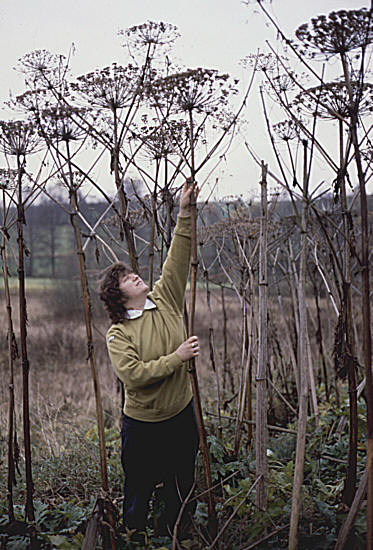 Zjisti název popsané rostliny. Je to .....................................................................Tato rostlina k nám byla zavlečena z Asie, byla vysazována pro okrasu. Ač je to bylina, dorůstá výšky 3 m, průměr lodyhy může být 10 cm a květenství 50 cm široké. Vzhledem k tomu, že celá obsahuje jedovatou šťávu, je nebezpečné se jí i dotýkat. Na kůži způsobuje puchýře a vředy, které se špatně hojí. Zpočátku se nic neděje, leptavé účinky aktivuje sluníčko. U citlivých jedinců může nastat silná alergická reakce. Vzhledem k její nebezpečnosti a k tomu, že vytlačuje naše původní druhy, musí se ze zákona likvidovat. Děje se tak v ochranných oblecích a maskách.                    Obrázek převzat: http://upload.wikimedia.org/wikipedia/commons/d/d4/Velky_bolsevnik.jpgBTYATTORKLOSKTILIÍEAKNASASNDČCHINYCJŘUIULRSEOYLTOAUUVJKEATVLEODSVRANÍOKOYOVLOKVÝARTÉBKÁML!Pprudkýhajníčervenýjedovatýsetýjarnívonnáobecnýbahennízlomocnýčtyřlistéčtyřlisté